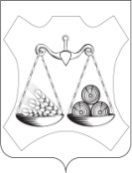 АДМИНИСТРАЦИЯ ВАХРУШЕВСКОГО ГОРОДСКОГО ПОСЕЛЕНИЯСЛОБОДСКОГО РАЙОНА КИРОВСКОЙ ОБЛАСТИПОСТАНОВЛЕНИЕпгт  ВахрушиВ соответствии с Федеральными законами № 131-ФЗ от 06.10.2003 «Об общих принципах организации местного самоуправления в Российской Федерации», №114-ФЗ от 25.07.2002 «О противодействии экстремистской деятельности», Указом Президента Российской Федерации от 15.02.2006 № 116 «О мерах по противодействию терроризму», Постановлением администрации Вахрушевского городского поселения № 220 от 07.10.2019 «О разработке, реализации  и оценке эффективности муниципальных программ Вахрушевского городского поселения» Администрация  ПОСТАНОВЛЯЕТ:1. Внести в  муниципальную программу «Противодействие экстремизму и профилактика терроризма на территории Вахрушевского городского поселения»  на 2021-2026 годы, утвержденную постановлением администрации Вахрушевского городского поселения от 07.12.2020 № 239 (далее – Программа) следующее изменение: 	изложить приложение № 3 к Программе в новой редакции согласно приложению.	2. Опубликовать настоящее постановление в официальном печатном издании поселения «Информационный бюллетень» и на сайте администрации Вахрушевского городского поселения в информационно-телекоммуникационной сети «Интернет».Глава администрацииВахрушевского городского поселения				М.В. ЕфремовПлан по реализации муниципальной программы«Противодействие экстремизму и профилактика терроризма на территории Вахрушевского городского поселения» на 2021-2026 годына 2022 год16.03.2022№111О внесении изменений в  муниципальную программу «Противодействие экстремизму и профилактика терроризма на территории Вахрушевского городского поселения» на 2021-2026 годыПриложение № 3УТВЕРЖДЕНОпостановлением администрации поселения от 16.03.2022  № 111№ п/пНаименование муниципальной программы, отдельного мероприятия, мероприятия, входящего в состав отдельного мероприятияОтветственный исполнитель (Ф.И.О., должность)СрокСрокИсточники финанси-рованияФинанси-рованиена очередной финансовый год, тыс.рублейОжидаемый результат реализации мероприятия муниципальной программы (краткое описание)<2>№ п/пНаименование муниципальной программы, отдельного мероприятия, мероприятия, входящего в состав отдельного мероприятияОтветственный исполнитель (Ф.И.О., должность)начало реализа-цииокончание реализа-цииИсточники финанси-рованияФинанси-рованиена очередной финансовый год, тыс.рублейОжидаемый результат реализации мероприятия муниципальной программы (краткое описание)<2>1.Муниципальная программа «Противодействие экстремизму и профилактика терроризма на территории Вахрушевского городского поселения» на 2021-2026 годыСпециалист по социальным вопросам 01.01.202231.12.2022всего-Профилактика терроризма и экстремизма на территории Вахрушевского городского поселения.1.Муниципальная программа «Противодействие экстремизму и профилактика терроризма на территории Вахрушевского городского поселения» на 2021-2026 годыСпециалист по социальным вопросам 01.01.202231.12.2022Не предусмотрено-Профилактика терроризма и экстремизма на территории Вахрушевского городского поселения.2.Внесение изменений в планы по противодействию экстремизму и профилактике терроризма в целях приведения их в соответствие с требованиями законодательстваСпециалист по социальным вопросам 01.01.202231.12.2022всего-Приведение планов по противодействию экстремизму и профилактике терроризма в соответствие с требованиями законодательства.2.Внесение изменений в планы по противодействию экстремизму и профилактике терроризма в целях приведения их в соответствие с требованиями законодательстваСпециалист по социальным вопросам 01.01.202231.12.2022Не предусмотрено-Приведение планов по противодействию экстремизму и профилактике терроризма в соответствие с требованиями законодательства.3.Организация  разработки  и  принятия нормативно-правовых  актовСпециалист по социальным вопросам 01.01.202231.12.2022всего-Повышение эффективности работы по противодействию экстремизму и профилактике терроризма в Вахрушевском городском поселении3.Организация  разработки  и  принятия нормативно-правовых  актовСпециалист по социальным вопросам 01.01.202231.12.2022Не предусмотрено-Повышение эффективности работы по противодействию экстремизму и профилактике терроризма в Вахрушевском городском поселении4.Информирование жителей Вахрушевского городского поселения о порядке действий при угрозе возникновения террористических актов, посредством размещения информации в сети «Интернет», на информационных стендахГлава администрации поселения01.01.202231.12.2022всего-Обеспечение размещения в сети «Интернет» и на информационных стендах доступной информации о порядке действий при угрозе возникновения террористических актов4.Информирование жителей Вахрушевского городского поселения о порядке действий при угрозе возникновения террористических актов, посредством размещения информации в сети «Интернет», на информационных стендахГлава администрации поселения01.01.202231.12.2022Не предусмотрено-Обеспечение размещения в сети «Интернет» и на информационных стендах доступной информации о порядке действий при угрозе возникновения террористических актов5.Осуществление обхода территории  Вахрушевского городского поселения на предмет выявления и ликвидации последствий экстремистской деятельности, которые проявляются в виде нанесения на архитектурные сооружения символов и знаков экстремистской направленностиГлава администрации поселения01.01.202231.12.2022всего-Обеспечение спокойствия на территории Вахрушевского городского поселения5.Осуществление обхода территории  Вахрушевского городского поселения на предмет выявления и ликвидации последствий экстремистской деятельности, которые проявляются в виде нанесения на архитектурные сооружения символов и знаков экстремистской направленностиГлава администрации поселения01.01.202231.12.2022Не предусмотрено-Обеспечение спокойствия на территории Вахрушевского городского поселения6.Выявление и пресечение распространения литературы, аудио- и видеоматериалов, экстремистского толка, пропагандирующих разжигание национальной, расовой и религиозной враждыГлава администрации поселения01.01.202231.12.2022всего-Обеспечение спокойствия на территории Вахрушевского городского поселения 6.Выявление и пресечение распространения литературы, аудио- и видеоматериалов, экстремистского толка, пропагандирующих разжигание национальной, расовой и религиозной враждыГлава администрации поселения01.01.202231.12.2022Не предусмотрено-Обеспечение спокойствия на территории Вахрушевского городского поселения 7.Организация патрулирования во время проведения массовых мероприятийГлава администрации поселения01.01.202231.12.2022всего-Обеспечение безопасности и спокойствия граждан во время проведения массовых мероприятий7.Организация патрулирования во время проведения массовых мероприятийГлава администрации поселения01.01.202231.12.2022Не предусмотрено-Обеспечение безопасности и спокойствия граждан во время проведения массовых мероприятий8.Организация общепрофилактических бесед среди несовершеннолетних по противодействию терроризму и экстремизмуГлава администрации поселения01.01.202231.12.2022всего-Формирование у подростков идей толерантности и базовых навыков при угрозе осуществления террористических актов8.Организация общепрофилактических бесед среди несовершеннолетних по противодействию терроризму и экстремизмуГлава администрации поселения01.01.202231.12.2022Не предусмотрено-Формирование у подростков идей толерантности и базовых навыков при угрозе осуществления террористических актов9.Мониторинг деятельности религиозных, молодежных общественных и политических организацийГлава администрации поселения01.01.202231.12.2022всего-Выявление, предупреждение и пресечение террористической и экстремистской деятельности общественных и религиозных объединений, иных организаций9.Мониторинг деятельности религиозных, молодежных общественных и политических организацийГлава администрации поселения01.01.202231.12.2022Не предусмотрено-Выявление, предупреждение и пресечение террористической и экстремистской деятельности общественных и религиозных объединений, иных организаций